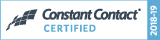 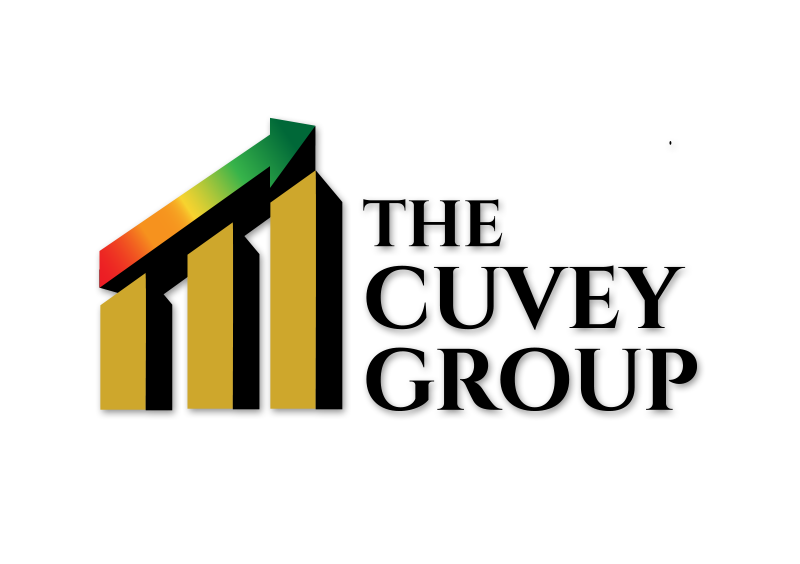 Constant Contact Webinar Links(3) Email Marketing Trends for Small Businesses in 2019https://attendee.gotowebinar.com/register/4863323943368417794